Koude drankenCoca-Cola / Zero				€ 2,70Fanta Sinas / Cassis			€ 2,70Chaudfontaine rood / blauw		€ 2,70Fuze tea green				€ 2,95Fuze tea green mango camille		€ 2,95Fuze tea peach hibiscus			€ 2,95Fuze tea sparkling lemon			€ 2,95Bitter Lemon / Tonic			€ 2,95Appelsap					€ 2,95Chocomel / Fristi				€ 2,95Heineken 0,0%				€ 2,95Radler 0,0%					€ 2,95Biologisch Sap van Schulp		€ 3,25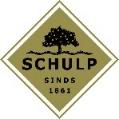 Appel, Appel-Peer Verse Jus d’ Orange			€ 3,95Diverse Smoothies	400 ml		€ 4,95Aardbei-Banaan,Aardbei-Framboos, Ananas-Mango, IJskoffie met slagroom			€ 5,952 bollen vanille ijs overgoten met koffie daarop slagroom.Optioneel een extra smaakje  + € 0,50Warme dranken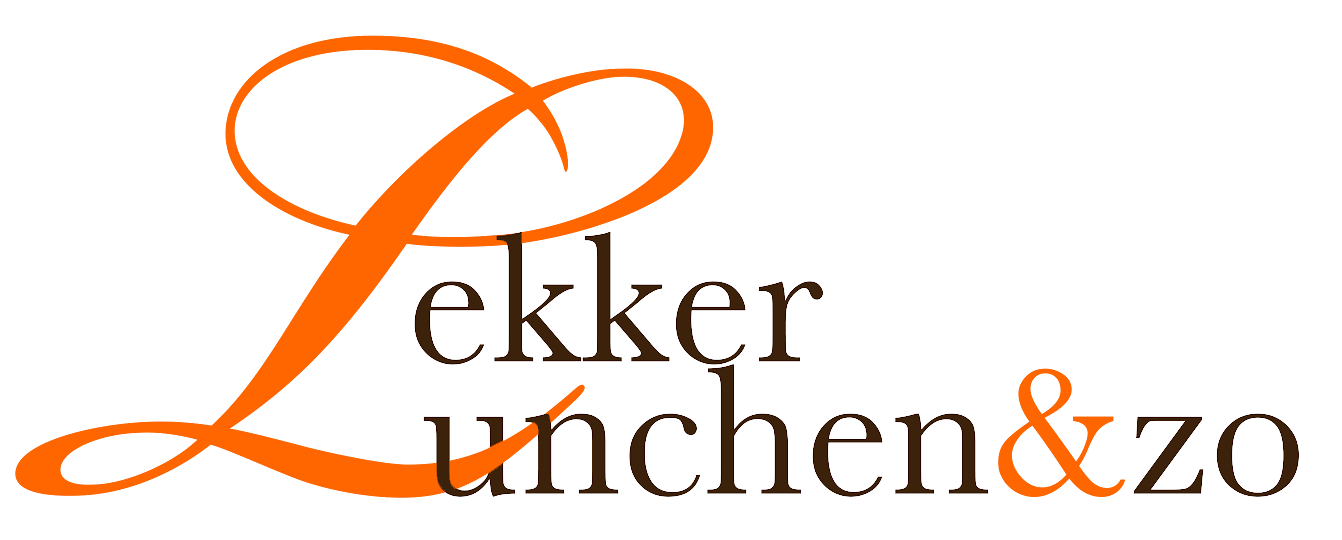 Koffie 					€ 2,70Cappuccino					€ 2,95Latte Macchiato				€ 3,60Espresso					€ 2,70Koffie Verkeerd				€ 3,50Kletskop Koffie				€ 4,95Karamel siroop, slagroom & stukjes kletskopAlle bovenstaande koffies zijn ook verkrijgbaar in decafé of met lactose-vrije melk, meerprijs    € 0,50. Extra shot espresso meerprijs  € 1,95Warme chocomel 				€ 3,50Met slagroom 		                    + € 0,75Chai tea latte				€ 3,50Warme melk met heerlijke Indiase kruidensiroopBradley’s Thee				€ 2,70Zie onze thee kaartVerse munt of gember thee		€ 3,60Met honing + € 0,50Zoete lekkernijenBrusselse wafel met poedersuiker 	€ 3,95Saus: chocolade of karamel	           € 0,50Bolletje vanille ijs				€ 1,50Appeltaart van het Klooster		€ 3,95Diverse gebak				€ 4,25Zie onze vitrineAlle bovenstaande lekkernijen kunnen geserveerdworden met slagroom (niet lactose-vrij) + € 0,75Hartige lekkernijenWorstenbroodje				€ 3,50Broodje Bourgondiër kroket		€ 5,952 Bourgondiër kroketten met brood	€10,95Broodje vega kroket			€ 5,95Broodje frikandel				€ 4,95Snackmix of bitterballen 6 stuks	€ 6,50Tosti’s Tosti Kaas					€ 4,75Tosti Ham/Kaas				€ 5,50Tosti Hawaï 					€ 5,95met ham, kaas & ananasTosti Pizza 					€ 5,95met ham, kaas, tomaat & Italiaanse kruidenTosti brie					€ 6,50met brie, honing en stukjes walnootTosti Zalm					€ 7,95met gerookte zalm, kruidenkaas & rode uiTosti Beenham				€ 6,75met ui en beenhamsausTosti Geitenkaas				€ 6,50met geitenkaas, honing en walnotenOnze tosti’s en snacks kunnen geserveerd worden met ketchup, curry of mayonaise + € 0,50PistoletsGezond					€ 9,95Ham, kaas, tomaat, komkommer & eiJonge kaas					€ 6,95Carpaccio 					€ 10,95met rucola sla, pijnboompitjes & groene pestoPistolet ‘Spaans’				€ 10,95met sla, Serranoham, aioli, zongedr. tomaat en pittenmixBrie 						€ 9,95met sla, honing & walnootWarme beenham				€ 10,95met beenhamsaus, champignons en uiGerookte zalm				€ 11,95met sla & kruidenkaasHuisgemaakte pikante kip		€ 11,95met kipfilet, ui, paprika en chilisausQuiche geitenkaas				€ 9,95met sla, rauwkost, en honingmosterd-dressingUitsmijter 3 eieren met brood		€ 7,95extra te bestellen : ham, kaas, spek € 1,50 per itemHuisgemaakte soep van de dag 	€ 6,75Ons personeel vertelt u hier graag meer overBroodje van de dag			Zie ons krijtbordIn plaats van een wit pistolet kunt u ook kiezen voor een donkerbruine bol  + € 0,50.Glutenvrij broodje + € 1,00Extra supplement + € 1,00Wilt u een gerecht met een tafelgenoot delen, dan brengen wij  € 0,50 in rekening.Keuken sluit om 16:00